Istituto Comprensivo Botrugno, Nociglia, San Cassiano e SupersanoVia Puccini n° 41 – C. A. P. 73040 Supersano (LECCE)Sito Web: www.comprensivobotrugnonocigliasancassianosupersano.edu.itTel-Fax: 0833/631074-366/9084850                      E-mail:LEIC8AH00Q@istruzione.it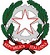   Codice fiscale: 90018450750             Codice meccanografico:                                                                      LEIC8AH00Q    leic8ah00q@pec.istruzione.itScuola …………………………….…….. di ………………………………..…………….Anno Scolastico 2020-2021Classe …………… Sez.  …………………………………………… Inserire l’elenco degli alunni, salvare in pdf e allegare nel RE. La Dirigente ScolasticaProf.ssa Caterina Rosaria Scarascia